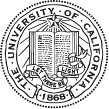 UC Library Bindery 								Michael Foley, DirectorB-175, 1301 South 46th Street							mikefol@berkeley.eduRichmond, CA 94804-3580							Hailing Wu, (510) 207-2856									hwu@berkeley.eduWebsite: https://bindery.berkeley.edu
Thesis Binding Order                                  Contact Information                                          Shipping (if different)Binding Styles and Pricing                                                                                 Quantity         Price          TotalFor departmental recharge, please include the following:Cover lettering information*
* Dissertations less than 1/2 inch will accommodate only 1 line of type (about 75 characters and spaces) along the spine. Spine lettering may require truncated titles for thinner volumes.  NAME:ADDRESS:CITY, STATE, ZIP:PHONE, EMAIL:Style 1, lettering on spine only$ 62.00Style 2, lettering on spine and front cover$ 69.00Style 3, lettering on spine, front cover and UC Seal$ 80.00Imitation Leather Cloth$ 8.00Shipping and handling  (international shipping unavailable)$ 15.00One Week Rush – add 25% to total of all costs listed aboveTOTAL – Check or money order only, payable to “The UC Regents”BUAccountFundORGPrgSub ProgProjectFlexfield           ReferenceTitleAuthorDegree / YearCloth Color (see website) Lettering Color   UC Gold                       White                      Black